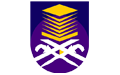 FAKULTI SAINS KOMPUTER DAN MATEMATIKBORANG MAKLUMBALAS PELAJAR  		:Bahagian A: Penilaian Terhadap Organisasi Penilaian hendaklah berpandukan skala penilaian di bawah: Bahagian B: UlasanNyatakan masalah- masalah yang dihadapi sepanjang tempoh latihan industri jika ada: Cadangan atau komen  lain jika ada:TANDATANGAN					TARIKHPELAJAR ______________________				____________________Hantarkan borang lengkap kepada:Muhd Eizan Shafiq Bin Abd AzizPenyelaras Latihan Praktik Diploma Sains Komputer (CS110)Blok ArjunaFakulti Sains Komputer dan MatematikUniversiti Teknologi MARA Cawangan Pahang26400 Bandar Tun Abdul Razak JengkaPahang Darul Makmuratau secara faks: 09 460 2208/2744atau email: eizan@pahang.uitm.edu.myPej: 09 460 2721Hp: 017 696 1613BUTIRAN PELAJARBUTIRAN PELAJARNama PelajarNo. MatrikNo. Kad PengenalanTempoh Latihan IndustriTarikh Mula:                             Tarikh Tamat:BUTIRAN ORGANISASI BUTIRAN ORGANISASI Nama penyelia organisasiNama dan alamat organisasiNombor untuk dihubungiNo telefon:                                   No faks:  Sangat tidak setuju Tidak setujuNeutralSetujuSangat setuju12345BILKRITERIA PENILAIANMARKAH1Adakah tugasan atau projek yang diberikan berkaitan dengan bidang pengkhususan anda?1         2         3         4         52Adakah pihak majikan menyediakan perkakasan komputer atau perisian yang bersesuaian untuk kemudahan anda melaksanakan latihan industri?1         2         3         4         53Adakah masa yang diperuntukan digunakan sepenuhnya untuk melaksanakan tugasan atau projek yang diberikan? 1         2         3         4         54Adakah pihak majikan menyelia dan memberikan tunjuk ajar semasa melaksanakan tugasan atau projek latihan industri?5Adakah pihak majikan melibatkan anda dengan kegiatan di luar tugas (aktiviti sukan, sosial, keugamaan, dan lain-lain)?1         2         3         4         56Adakah anda akan mencadangkan pelajar-pelajar lain untuk menjalani latihan industry di organisasi ini?1         2         3         4         5